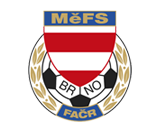 NOMINAČNÍ LISTINAvýběru MěFS Brno, hráčů U13 – r. 2011na středu 22.05.2024Akce: 	Družební turnaj kategorie U13 (OFS Brno-město, Znojmo, Bratislava-město, Nitra)Místo akce:		fotbalový areál FC Medlánky (Hudcova 33, Brno)Termín: 		středa 22.05.2024Sraz:			v 08:00 – fotbalový areál FC Medlánky (Hudcova 33, Brno)Ukončení akce:	cca v 15:00 – fotbalový areál FC Medlánky (Hudcova 33, Brno)Vybavení:	kopačky na přírodní i umělou trávu, chrániče, lahev na pití, brankáři rukavice, kartičku pojištěnce, další potřebné zápasové vybaveníNominace hráčů U13:Trenéři výběru: 	Bureš Dominik, Uhlíř Radek		Vedoucí výběru: 	Skoumal ZdeněkV krajním případě lze vyrozumět telefonicky p. Skoumala Zdeňka – tel. +420 604 547 876Za účast hráčů na srazu odpovídá mateřský oddíl. V případě neomluvené neúčasti nominovaných hráčů se klub vystavuje postihu dle článku 17 bod 3 RFS!V Brně 17.05.2024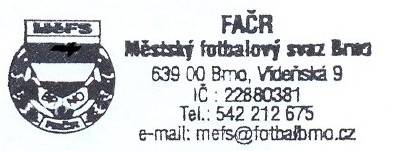    	Marek Pavlík, v.r.					               Mgr. Jan Maroši, v.r.	předseda KM MěFS						  předseda VV MěFSZa správnost:		Libor Charvátsekretář MěFSpříjmení a jménomateřský klubŠesták Kryštof (B)FC Sparta BrnoPešl MatějFC Sparta BrnoFiala FilipFC Sparta BrnoStrava DanielFC Sparta BrnoPavelka MarekFC Sparta BrnoNový Mateo (B)FC Svratka BrnoBajer LukášFC Svratka BrnoMaliňák MarekFC Svratka BrnoHolán VilémFC Svratka BrnoFujcik DavisFC Svratka BrnoGrančaj TomášSK LíšeňHruban TomášSK LíšeňBalík DanielSK LíšeňPalovský VojtěchSK LíšeňTesař LukášSK LíšeňDrápal MatyášFC Dosta Bystrc-KníničkyKejík AdamFC Medlánky